Сумська міська радаVІIІ СКЛИКАННЯ VII СЕСІЯРІШЕННЯвід 26 травня 2021 року № 1171-МРм. СумиРозглянувши звернення громадянина, відповідно до статей 12, 35, 79-1, 83, 118, 121, 122 Земельного кодексу України, статті 50 Закону України «Про землеустрій», частини третьої статті 15 Закону України «Про доступ до публічної інформації», враховуючи постанову Верховної Ради України                               від 15.09.2015 № 681-VIII «Про зміну і встановлення меж міста Суми і Сумського району Сумської області», рішення Сумської міської ради від 24.04.2019                             № 4989 – МР «Про добровільне приєднання територіальних громад сіл Піщане, Верхнє Піщане, Загірське, Трохименкове, Житейське, Кирияківщина Піщанської сільської ради Ковпаківського району м. Суми до територіальної громади міста Суми Сумської міської ради», рішення Сумської міської ради від 21.10.2020                      № 7586 – МР «Про включення територій територіальних громад (населених пунктів) до складу території Сумської міської територіальної громади», ураховуючи протокол засідання постійної комісії з питань архітектури, містобудування, регулювання земельних відносин, природокористування та екології Сумської міської ради 06.04.2021 № 16, керуючись пунктом 34 частини першої статті 26 Закону України «Про місцеве самоврядування в Україні», Сумська міська рада ВИРІШИЛА:Відмовити Семишкуру Віктору Миколайовичу в наданні дозволу на розроблення проекту землеустрою щодо відведення у власність земельної ділянки за адресою: за межами м. Суми, поряд із земельною ділянкою                             з кадастровим номером 5910136300:13:003:0073, орієнтовною площею             0,1200 га для індивідуального садівництва у зв’язку з невідповідністю місця розташування земельної ділянки вимогам чинних нормативно-правових актів: земельна ділянка зазначена на доданих до клопотання заявника графічних матеріалах, знаходиться поза межами м. Суми та приєднаних сіл, не відноситься до комунальної власності Сумської міської територіальної громади, відповідно розпорядження нею не належить до повноважень Сумської міської ради.Сумський міський голова                                                                       О.М. ЛисенкоВиконавець: Клименко Ю.М.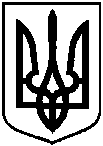 Про відмову Семишкуру Віктору Миколайовичу в наданні дозволу на розроблення проекту землеустрою щодо відведення у власність земельної ділянки за адресою: за межами                          м. Суми, поряд із земельною ділянкою                             з кадастровим номером 5910136300:13:003:0073, орієнтовною площею 0,1200 га